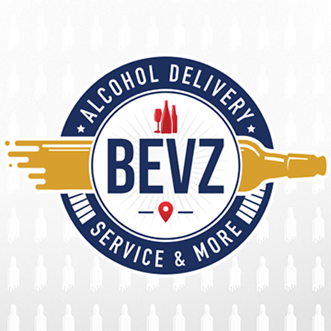 BEVZ RETAILER INSURANCE PROGRAM (BRIP) QUESTIONNAIRECONTACT INFORMATIONBusiness NameBusiness AddressOwner NameOwner Mobile No.Mailing Address (if Different from Business Address)Email AddressFederal Tax ID Number________________________________________________________________________Number of Years in Business___________________________________________________________________Current Insurance Carrier and Policy Expiration Date?_____________________________________________Estimated Annual Gross Sales? $_______________________________________________________________Estimated Value of Inventory/Business Property? $________________________________________________Do You Own or Rent the Building?  ______RENT   _________OWNCurrent Premium? $__________________________________________________________________________PLEASE COMPLETE AND RETURN TO: Jesmar Abad           jesmar@stearnsandco.com.      Phone: (818) 206-4225.       Fax: (818) 206-4237PRESENTED BY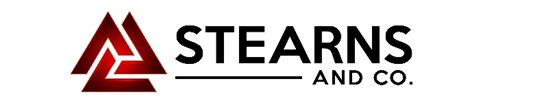 *Premiums of current policies will be prorated and a refund will be issued with no penalties and fees.